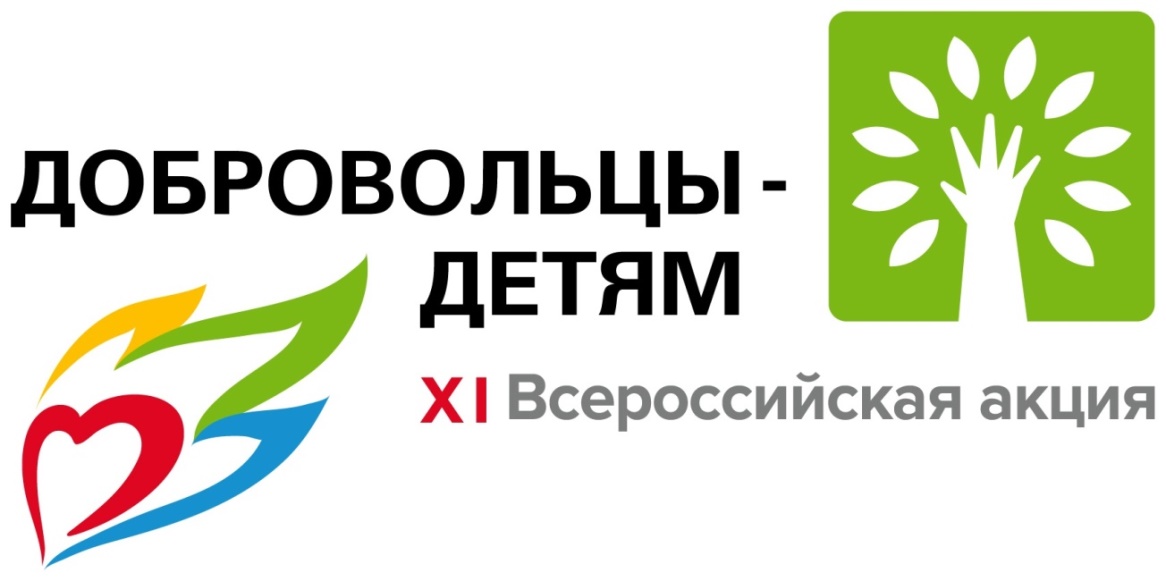 ЛИДЕРЫ АКЦИИ Номинация «Дети – детям» – помощь сверстникам, находящимся 
в трудной жизненной ситуации: Волонтерский отряд «Импульс» муниципального образовательного учреждения «Средняя общеобразовательная школа № 6 села Архангельского Буденновского района», Ставропольский крайГосударственное бюджетное образовательное учреждение
г. Севастополя «Средняя общеобразовательная школа № 37 имени Героя Советского Союза Неустроева С.А.»Государственное бюджетное учреждение Саратовской области «Центр социальной помощи семье и детям г. Саратова»Государственное казенное учреждение Республики Саха (Якутия) «Алданский социально-реабилитационный центр для несовершеннолетних»Детское добровольческое объединение «Детский орден милосердия» муниципального бюджетного образовательного учреждения дополнительного образования «Дом детского творчества», г. Тарко-Сале Пуровского района, Ямало-Ненецкий автономный округДобровольческое объединение «Волонтер» государственного автономного учреждения социального обслуживания «Комплексный центр социального обслуживания населения «Шафкатъ» Министерства труда, занятости и социальной защиты Республики Татарстан в Сармановском муниципальном районеМуниципальное бюджетное образовательное учреждение «Первомайская средняя общеобразовательная школа», Тамбовская областьМуниципальное бюджетное учреждение «Центр «Молодежный» Кировского района г. НовосибирскаМуниципальное автономное учреждение Тюменского муниципального района Молодежный центр «Поколение»Областное автономное учреждение социального обслуживания «Маловишерский комплексный центр социального обслуживания населения»Северо-Осетинское региональное отделение «Российское движение школьников»Номинация «Забота в каждый дом» – помощь семьям с детьми 
в сложных жизненных обстоятельствах:Автономная некоммерческая организация содействия развитию добровольчества «Добрыня», Тюменская область Бюджетное учреждение социального обслуживания населения Вологодской области «Комплексный центр социального обслуживания населения Грязовецкого района» Владимирская областная общественная организация 
по пропаганде здорового образа жизни и профилактике зависимостей «Здоровое поколение»Благотворительный фонд «Дорога к дому», Вологодская областьГосударственное автономное учреждение социального обслуживания Свердловской области «Комплексный центр социального обслуживания населения Пригородного района»Государственное казенное учреждение Республики Саха (Якутия) «Таттинский социально-реабилитационный центр для несовершеннолетних»Краевая Благотворительная общественная организация «Помощь детям Забайкалья», Забайкальский край Приморская региональная общественная организация содействия 
в решении социальных проблем семьи и человека «Дыхание жизни» 
г. АртемНоминация «Мы с Вами» – помощь одиноким пожилым людям, ветеранам:Государственное автономное учреждение Саратовской области «Комплексный центр социального обслуживания населения Хвалынского района» Государственное бюджетное профессиональное образовательное учреждение «Свердловский областной медицинский колледж» Государственное казенное учреждение Самарской области «Тольяттинский социальный приют для детей и подростков «Дельфин»Пермское региональное отделение Молодежной общероссийской общественной организации «Российские студенческие отряды» Номинация «Школа добра» – вовлечение детей-сирот, детей, оставшихся без попечения родителей, детей с инвалидностью, детей, состоящих на различных видах профилактического учета, в добровольческую деятельность:Бюджетное учреждение социального обслуживания Вологодской области «Череповецкий центр помощи детям, оставшимся без попечения родителей, «Наши дети» Государственное казенное специализированное учреждение социального обслуживания «Камышинский социально-реабилитационный центр для несовершеннолетних», Волгоградская областьГосударственное областное автономное учреждение социального обслуживания населения «Кандалакшский комплексный центр социального обслуживания населения», Мурманская областьГосударственное казенное учреждение Республики Саха (Якутия) «Ленский социально-реабилитационный центр для несовершеннолетних»Государственное казенное учреждение социального обслуживания Московской области «Семья и дом»Добровольческая организация «Волонтерский корпус Дальнереченского городского округа» (г. Дальнереченск), Приморский крайЛенинградское областное государственное автономное учреждение «Бокситогорский комплексный центр социального обслуживания населения» Мильковская районная общественная организация «Содружество поколений Камчатки», Камчатский край Муниципальное автономное учреждение дополнительного образования «Центр творчества», Ивановская область Новосибирская городская общественная организация инвалидов «САВА» Номинация «Расширяя границы» – использование Интернет-ресурсов для развития детского добровольчества:Государственное учреждение здравоохранения «Тульский областной центр медицинской профилактики и реабилитации им. Я.С. Стечкина»Муниципальное бюджетное учреждение «Молодежный центр «Зодиак» Ленинского района г. Новосибирска, структурное подразделение «Юность»Областное государственное бюджетное учреждение «Реабилитационный центр для детей и подростков 
с ограниченными возможностями имени В.З. Гетманского», Белгородская область Ресурсный Центр развития добровольчества профессиональных образовательных организаций Тамбовской области